人物デッサン教室（着衣なし）日時　　2022年6月19日（日）10：00～11：00（ｸﾛｯｷ―）11：00～15：00（固定ポーズ）（12：00～13：00休憩）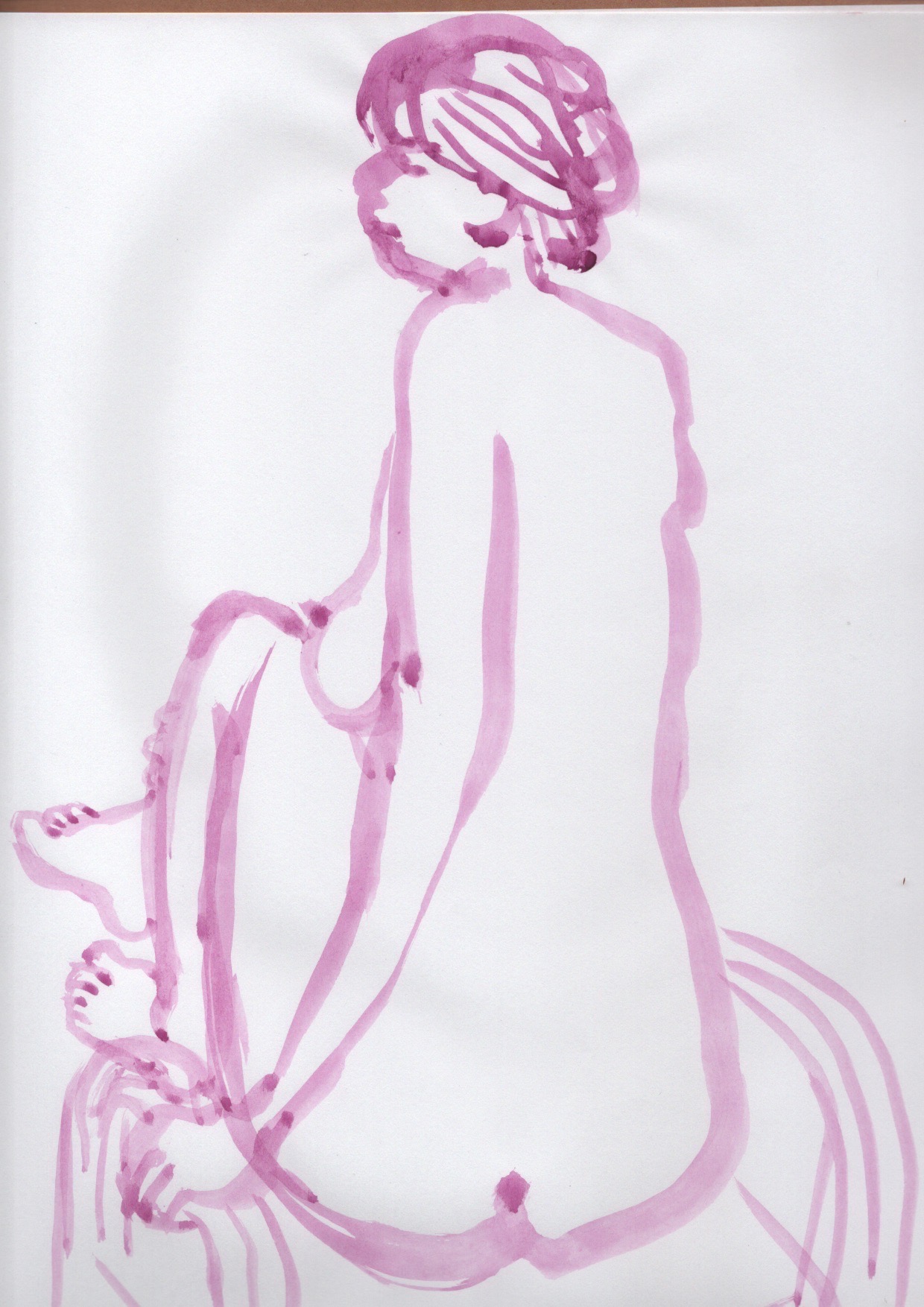 場所　　サンライフ防府　研修室1・2	定員　　12名対象　　どなたでも受講料　　￥1,500モデル料・雑費　　￥2,500講師　　　（宇部フロンティア大学短期学部准教授）持参するもの　　スケッチブック・筆記用具など　　※イーゼルをお持ちの方は持参して下さい申込・受付　6/1（水）より受講料￥1500とモデル料・雑費￥2500を添えてサンライフ防府（☎25-0333）までお申込み下さい